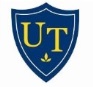 This form is utilized when a department/office is seeking tuition support for a Graduate Assistant.Department/Office:   Index #:  Mail Stop:                                                                                                                                                                           Requestor:                                                            Title:                                                                           Phone #:        E-mail address:                                                                                                                      Business Manager:       Ext.: Student Direct Supervisor:Title: Phone:  Email Address:  Appointment Type:     or       Semesters Requesting Support: ,,   If department/office will request student to work additional hours as a student worker, student first MUST receive approval from College of Graduate Studies by submitting the “Request for Additional On-Campus Employment Outside of Assistantship Duties” form before starting additional duties.Conditions:Tuition award refers to graduate level courses (5000 and above) only. Award cannot be applied to any undergraduate, audited, or repeat courses; eligible students must be in a degree granting program of study (excluding EMBA, Law, Doctor of Pharmacy, M.D. program, MSBS – Medical Sciences program, and Physician Assistant program). Students supported with COGS funding must maintain a GPA of 3.0 or higher to continue receiving tuition support. Department/Office notification of Approval or Denial of request will be emailed to above address.Copy of approval email must be attached to GAPA, when submitted. If document is not attached to the GAPA, it will delay posting tuition award to student’s account. By signing and submitting this document, I acknowledge I have read and agree to the above conditions. COGS will notify me by email if request is approved. Approvals of support from COGS are for current fiscal year. Department/office is required to resubmit request for approval each new fiscal year.Requestor Signature: ________________________________________________                              Date: 5/7/2015